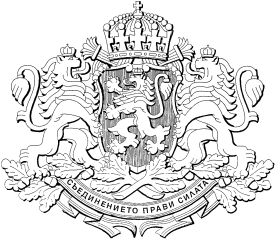 РЕПУБЛИКА  БЪЛГАРИЯМИНИСТЕРСКИ  СЪВЕТПроектРЕШЕНИЕ  № ………………от  …………………………………… годинаЗА одобряване на проект на Програма за морско дело, рибарство и аквакултури 2021 – 2027 г.На основание чл. 7, ал. 2, т. 2 от Закона за управление на средствата от Европейските структурни и инвестиционни фондовеМИНИСТЕРСКИЯТ СЪВЕТРЕШИ:1. Одобрява проект на Програма за морско дело, рибарство и аквакултури 2021 – 2027 г. съгласно приложението.2. Упълномощава Ръководителя на Управляващия орган на Програма за морско дело, рибарство и аквакултури 2021 – 2027 г. да внесе проекта на програмата по т. 1 в Европейската комисия.3. Възлага на Ръководителя на Управляващия орган на Програма за морско дело, рибарство и аквакултури 2021 – 2027 г. да проведе преговорите за окончателно одобряване от Европейската комисия на програмата по т. 1.МИНИСТЪР-ПРЕДСЕДАТЕЛ:кирил петковГЛАВЕН СЕКРЕТАР на Министерския съвет:красимир божановГлавен секретар на Министерството на земеделието:Магдалена ДаковаДиректор на дирекция „Правни дейности и законодателство 
на Европейския съюз“, МЗm:Десислава Петрова